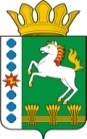 КОНТРОЛЬНО-СЧЕТНЫЙ ОРГАН ШАРЫПОВСКОГО РАЙОНАКрасноярского краяЗаключениена проект Решения Шушенского  сельского Совета депутатов «О внесении изменений и дополнений в Решение Шушенского сельского Совета депутатов от 14.12.2018  № 41-р «О бюджете поселения на 2019 год и плановый период 2020-2021 годов» (в ред. от 22.03.2019 № 4-р, от 23.04.2019 № 6-р, от 10.07.2019 № 17-р)30 октября  2019 год 			              	                                        №   114Настоящее экспертное заключение подготовлено Контрольно – счетным органом Шарыповского района на основании ст. 157 Бюджетного  кодекса Российской Федерации, ст. 9 Федерального закона от 07.02.2011 № 6-ФЗ «Об общих принципах организации и деятельности контрольно – счетных органов субъектов Российской Федерации и муниципальных образований», ст. 5 Решения Шарыповского районного Совета депутатов от 20.09.2012 № 31/289р «О внесении изменений и дополнений в Решение Шарыповского районного Совета депутатов от 21.06.2012 № 28/272р «О создании Контрольно – счетного органа Шарыповского района» (в ред. от 20.03.2014 № 46/536р, от 25.09.2014 № 51/573р) и в соответствии со стандартом организации деятельности Контрольно – счетного органа Шарыповского района СОД 2 «Организация, проведение и оформление результатов финансово – экономической экспертизы проектов Решений Шарыповского районного Совета депутатов и нормативно – правовых актов по бюджетно – финансовым вопросам и вопросам использования муниципального имущества и проектов муниципальных программ» утвержденного приказом Контрольно – счетного органа Шарыповского района от 16.12.2013 № 29, Соглашения от 20.01.2015 о передаче Контрольно – счетному органу Шарыповского района полномочий Контрольно – счетного органа Шушенского сельсовета по осуществлению внешнего муниципального финансового контроля.Представленный на экспертизу проект Решения Шушенского сельского Совета депутатов «О внесении изменений и дополнений в Решение Шушенского сельского Совета депутатов от 14.12.2019 № 4-р «О внесении изменений в Решение сельского  Совета депутатов  «О бюджете поселения на 2019 год и плановый период 2020-2021 годов» (в ред. от 22.03.2019 № 4-р, от 23.04.2019 № 6-р, от 10.07.2019 № 17-р) направлен в Контрольно-счетный орган Шарыповского района 30 октября 2019 года. Разработчиком данного проекта Программы является администрация Шушенского сельсовета.Мероприятие проведено 30 октября 2019 года.В ходе подготовки заключения Контрольно – счетным органом Шарыповского района были проанализированы следующие материалы:- проект Решения Шушенского сельского Совета депутатов «О внесении изменений в Решение Шушенского сельского Совета депутатов от 14.12.2018 № 41-р «О внесении изменений и дополнений в Решение сельского  Совета депутатов  «О бюджете поселения на 2019 год и плановый период 2020-2021 годов»;           -  решение от 14.12.2018 № 41-р «О бюджете поселения на 2019 год и плановый период 2020-2021 годов» (в ред. от 22.03.2019 № 4-р, от 23.04.2019 № 6-р, от 10.07.2019 № 17-р).В результате экспертизы проекта Решения и финансово – экономических обоснований предлагаемых к утверждению увеличений бюджетных ассигнований по расходам бюджета, подтверждающих потребность выделения дополнительных ассигнований в указанных в проекте Решения суммах по средствам бюджетов установлено:Представленным проектом Решения предлагается изменить основные характеристики бюджета поселения на 2019 год и плановый период 2020-2021 годов, внести изменения в текстовую часть и приложения к Решению о бюджете, изложив их в новой редакции в соответствии с представленным проектом Решения.Предлагаемые к утверждению изменения текстовой части Решения о бюджете поселения соответствуют бюджетному законодательству и законодательно установленным полномочиям органов местного самоуправления.Предлагаемые в проекте Решения изменения основных характеристик бюджета поселения на 2019 год представлены в таблице 1.Таблица 1(руб.)Прогнозируемый общий объем доходов бюджета поселения на 2019 год увеличился в сумме 280 573,00 руб. (3,78%), из них за счет:- уменьшения налоговых и неналоговых доходов в сумме 254 500,00 руб.;- увеличение безвозмездных поступлений из краевого и районного бюджетов в сумме 535 073,00 руб.Общий объем расходов бюджета поселения на 2019 год увеличился в сумме 314 892,61 руб. (4,17%).Анализ изменения расходов бюджета поселения на 2019 годТаблица 2(руб.)По подразделу 0102 «Функционирование высшего должностного лица субъекта РФ и органа местного самоуправления» увеличение бюджетных ассигнований в сумме 7 837,00 руб. (1,07%) на повышение с 1 октября 2019 года на 4,3 процента заработной платы работников бюджетной сферы Красноярского края.По подразделу 0104 «Функционирование Правительства РФ, высших органов исполнительной власти субъектов РФ, местных администраций» увеличение бюджетных ассигнований в сумме 52 547,61 руб. (1,64%), в том числе:- в сумме 13 753,00 руб. на повышение с 1 октября 2019 года на 4,3 процента заработной платы работников бюджетной сферы Красноярского края;- в сумме 5 208,00 руб. на содействие развитию налогового потенциала; - в сумме 69 950,00 руб. на благоустройство территории администрации Шушенского сельсовета;- в сумме 10 531,61 руб. на приобретение ГСМ;- уменьшение бюджетных ассигнований в сумме 46 395,00 руб., в связи с экономией денежных средств в результате проведения открытых электронных аукционов.По подразделу 0107 «Обеспечение проведение выборов и референдумов» увеличение бюджетных ассигнований в сумме 90 400,00 руб. (58,76%) на проведение выборов депутатов муниципального образования.По подразделу 0113 «Другие общегосударственные вопросы» увеличение бюджетных ассигнований в сумме 40 020,00 руб., в том числе:- в сумме 20,00 руб. на выполнение государственных полномочий по созданию и обеспечению деятельности административных комиссий;- в сумме 40 000,00 руб. на формирование земельных участков, изготовление документации объектов недвижимости и на постановку их на кадастровый учет.По подразделу 0502 «Коммунальное хозяйство» увеличение бюджетных ассигнований в сумме 99 800,00 руб.(159,68%) на приобретение на трактор отвала коммунального снегоуборочного ОКС-250. По подразделу 0503 «Благоустройство» увеличение бюджетных ассигнований за счет средств бюджета поселения в сумме 23 788,00 руб. (2,68%), на приобретение запчастей на трактор МТЗ-82 . Перераспределены бюджетные ассигнования в 2019 году:- в сумме 10 000,00 руб. с мероприятия «Содержание муниципального имущества, находящегося в муниципальной собственности» подраздел 0501 «Жилищное хозяйство» на мероприятие «Содержание автомобильных дорог» подраздел 0409 «Дорожное хозяйство»;- по подразделу 0409 «Дорожное хозяйство» в сумме 8 412,00 руб. с мероприятия «Реализация мероприятий, направленных на повышение безопасности дорожного движения» на мероприятие «Содержание автомобильных дорог».Дефицит бюджета и источники финансирования дефицита бюджета поселения на 2019 год увеличился в сумме 34 319,61 руб. (27,75%) и составил в сумме 157 990,23 руб. Сумма дефицита бюджета поселения не превышает 10 процентов утвержденного общего годового объема доходов местного бюджета  установленного статьей 92.1 Бюджетного кодекса Российской Федерации.Дополнить Решение статьей 7.1 «Индексация заработной платы работников органов местного самоуправления по должностям, не отнесенным к муниципальным должностям и должностям муниципальной службы» и изложить ее в следующей редакции:«Заработная плата работников бюджетной сферы индексируется в 2019 году на 4,3 процента с 1 октября 2019 года, в плановом периоде 2020-2021 годов на коэффициент, равный 1».Статья 10 «Дорожный фонд Шушенского сельсовета» излагается в новой редакции:               «Утвердить объем бюджетных ассигнований дорожного фонда Шушенского сельсовета:             - на 2019 год в сумме 759075,20  рублей, в том числе за счет остатка денежных средств 2018 года  - 11 333,20 руб., за счет акцизов по подакцизным товарам (продукции), производимым на территории Российской Федерации – 137 100,00 рублей, за счет налога на доходы физических лиц 0,0 руб., за счет межбюджетных трансфертов из краевого бюджета – 610 642,00 руб.;              - на 2020 год в сумме 316 515,00 рублей, в том числе за счет акцизов по подакцизным товарам (продукции), производимым на территории Российской Федерации - 135 600,00 рублей, за счет налога на доходы физических лиц 0,00 руб., за счет межбюджетных трансфертов из краевого бюджета - 180 915,00 руб.;             - на 2021 год в сумме 342 067,00 рублей, в том числе за счет акцизов по подакцизным товарам (продукции), производимым на территории Российской Федерации - 154 100,00 рублей, за счет налога на доходы физических лиц 0,00 руб., за счет межбюджетных трансфертов из краевого бюджета - 187 967,00 руб.».      5. Вносятся изменения в п. 2 статьи 12 «Муниципальный долг Шушенского сельсовета: «Установить предельный объем муниципального долга Шушенского сельсовета в сумме: 000,00 руб. на 2019 год». Приложения № 1, 4, 5, 6, 7, 9 к Решению излагаются в новой редакции согласно приложениям № 1-6 к проекту Решения.При проверке правильности планирования и составления проекта Решения  нарушений не установлено.            На основании выше изложенного Контрольно – счетный орган  Шарыповского района предлагает депутатам Шушенского сельского Совета принять проект Решения Шушенского сельского Совета депутатов «О внесении изменений и дополнений в Решение Шушенского  сельского Совета депутатов от 14.12.2018 № 41-р «О бюджете поселения на 2019 год и плановый период 2020-2021 годов» (в ред. от 22.03.2019 № 4-р, от 23.04.2019 № 6-р, от 10.07.2019 № 17-р).Председатель Контрольно – счетного органа							Г.В. СавчукПредыдущая редакция Предлагаемая редакцияИзменение % изменения1) прогнозируемый общий объем доходов бюджета поселения в сумме7 419 925,007 700 498,00+ 280 573,00103,782) общий объем расходов бюджета поселения  в сумме7 543 595,627 858 488,23+ 314 892,61104,173) дефицит бюджета поселения  в сумме123 670,62157 990,23+ 34 319,61127,754) источники финансирования дефицита бюджета поселения  в сумме123 670,62157 990,23+ 34 319,61127,75наименование показателя бюджетной классификацииРаздел, подразделпредыдущая редакция предлагаемая редакция отклонение% отклонения12345 (4-3)6Общегосударственные вопросы01004 090 237,544 281 042,15190 804,61104,66функционирование высшего должностного лица субъекта РФ и органа местного самоуправления0102729 200,00737 037,007 837,00101,07функционирование Правительства РФ, высших органов исполнительной власти субъектов РФ, местных администраций01043 195 181,543 247 729,1552 547,61101,64обеспечение проведение выборов и референдумов0107153 856,00244 256,0090 400,00158,76резервные фонды011110 000,0010 000,000,00100,00другие общегосударственные вопросы01132 000,0042 020,0040 020,002 101,00Национальная оборона020085 900,0085 900,000,00100,00мобилизационная и вневойсковая подготовка020385 900,0085 900,000,00100,00Национальная безопасность и правоохранительная деятельность030019 987,0019 987,000,00100,00обеспечение пожарной безопасности031019 487,0019 487,000,00100,00другие вопросы в области национальной безопасности и правоохранительной деятельности0314500,00500,000,00100,00Национальная экономика0400764 075,20774 575,2010 500,00101,37дорожное хозяйство0409749 075,20759 575,2010 500,00101,40Другие вопросы в области национальной экономики041215 000,0015 000,000,00100,00Жилищно - коммунальное хозяйство0500961 495,881 075 083,88113 588,00111,81жилищное хозяйство050110 000,000,00-10 000,000,00коммунальное хозяйство050262 500,00162 300,0099 800,00259,68благоустройство0503888 995,88912 783,8823 788,00102,68Культура, кинематография08001 584 900,001 584 900,000,00100,00культура08011 584 900,001 584 900,000,00100,00Социальная политика100012 000,0012 000,000,00100,00пенсионное обеспечение100112 000,0012 000,000,00100,00Физическая культура и спорт110025 000,0025 000,000,00100,00массовый спорт110225 000,0025 000,000,000,00ВСЕГО РАСХОДЫ7 543 595,627 858 488,23+ 314 892,61104,17